Dear Sir/Madam,	It is my pleasure to invite you to attend the ITU-T Study Group 13 (Future networks including cloud computing, mobile and next-generation networks), which is to meet at ITU headquarters, Geneva, from 20 April to 1 May 2015 inclusive. I should like to inform you that the meeting will open at 0930 hours on the first day. Participant registration will begin at 0830 hours at the Montbrillant entrance. Detailed information concerning the meeting rooms will be displayed on screens at the entrances to ITU headquarters and on the study group web page. Additional information about the meeting is set forth in Annex A.The draft Agenda of the meeting as prepared in agreement with the Acting Chairman of the study group (Mr Leo Lehmann) is set out in Annex B. Your attention is drawn to the election of the new SG13 Chairman in accordance with the ITU Convention, article 20, clause 244, which will take place at the Opening plenary of SG13 meeting on Monday, 20 April 2015.The draft timetable of the meeting as prepared in agreement with the Acting Chairman of the study group (Mr Leo Lehmann) and its management team, is set out in Annex C. Further enhancements to the timeplan will be published on the SG13 home page.Alongside its meeting, Study Group 13 will convene a Workshop on “Future Trust and Knowledge Infrastructure, Phase 1” that will take place on Friday, 24 April 2015. This activity is part of the ITU 150th Anniversary celebration programme.I wish you a productive and enjoyable meeting.Yours faithfully,Chaesub Lee
Director of the Telecommunication
Standardization Bureau

Annexes: 3ANNEX AMAKING CONTRIBUTIONSDEADLINES FOR CONTRIBUTIONS: The deadline for contributions is 12 (twelve) calendar days before the meeting. Such contributions will be published on the Study Group 13 website and must therefore be received by TSB not later than 7 April 2015. Contributions received at least two months before the start of the meeting may be translated, if requested.DIRECT POSTING/DOCUMENT SUBMISSION: A direct posting system for contributions is available on-line.   The direct posting system allows ITU-T members to reserve contribution numbers and to upload/revise contributions directly to the ITU-T web server.  Further information and guidelines for the direct posting system are available at the following address: http://itu.int/net/ITU-T/ddp/.TEMPLATES: Please use the provided set of templates to prepare your meeting documents.  The templates are accessible from each ITU-T study group web page, under “Resources” (http://itu.int/ITU-T/studygroups/templates).  The name, fax and telephone numbers and e-mail address of the person to be contacted about the contribution should be indicated on the cover page of all documents.WORK METHODS AND FACILITIESINTERPRETATION will be available upon request for the opening and closing plenary of the meeting. For sessions that are scheduled to be held with interpretation, please note that interpretation only will be provided if a Member State so requests by checking the corresponding box on the registration form, or by sending a written request to TSB, at least one month before the first day of the meeting.  It is imperative that this deadline be respected in order for TSB to make the necessary arrangements for interpretation.PAPERLESS MEETINGS:  The meeting will be run paperless.              WIRELESS LAN facilities are available for use by delegates in all ITU meeting rooms and in the CICG (Geneva International Conference Centre) building. Detailed information is available on the ITU-T website (http://itu.int/ITU-T/edh/faqs-support.html). E-LOCKERS are available on the ground floor of the Montbrillant building. Your ITU RFID badge opens and closes the e-locker. Your e-locker is available only for the period of the meeting you are attending, so please ensure that you empty the locker before 23:59 on the last day of the meeting.LOAN LAPTOPS: The ITU Service Desk (servicedesk@itu.int) has available a limited number of laptops on a first-come, first-serve basis, for those who do not have one.PRINTERS: Printers are available in the cyber café on the second basement level of the Tower building, on the ground floor of the Montbrillant building and near the major meeting rooms, for delegates who wish to print documents.E-PRINTING: In addition to the "traditional" print method using printer queues that need to be installed on the user's computer or device, printing documents via e-mail ("e-print") is now possible. The procedure is simply to attach the documents to be printed to an email, that is sent to the desired printer email address (in the form printername@eprint.itu.int). No driver installation is required. For more details, please see http://itu.int/ITU-T/go/e-print.REGISTRATION, NEW DELEGATES and FELLOWSHIPSREGISTRATION:	To enable TSB to make the necessary arrangements, please send by letter, fax (+41 22 730 5853) or e-mail (tsbreg@itu.int) not later than 20 March 2015, the list of people who will be representing your Administration, Sector Member, Associate, Academic Institution, regional and/or international organization or other entity. Administrations are requested also to indicate the name of their head of delegation (and deputy head, if applicable).Please note that pre-registration of participants to ITU-T meetings is carried out online at the  ITU-T website (http://itu.int/ITU-T/studygroups/com13).NEW DELEGATES are invited to attend a MENTORING PROGRAMME, including a welcome briefing upon registration, guided visit of ITU headquarters and orientation session on ITU-T. If you would like to participate, please contact: mailto:ITU-Tmembership@itu.intI.FELLOWSHIPS: We are pleased to inform you that two partial fellowships per administration will be awarded, subject to available funding, to facilitate participation from Least Developed or Low Income Developing Countries (http://itu.int/en/ITU-T/info/Pages/resources.aspx). Please further note that when two (2) partial fellowships are requested, at least one must be an economy class air ticket. An application for a fellowship must be authorized by the relevant Administration of the ITU Member State.  Fellowship requests (please use enclosed Form 1), must be returned to ITU not later than 9 March 2015. Please note that the decision criteria to grant a fellowship include: the available TSB budget; contributions by the applicant to the meeting; equitable distribution among countries and regions, and gender balance.KEY DEADLINES (before meeting)20 February 2015:	- submit contributions for which translation is requested9 March 2015:		- fellowship requests23 March 2015:	- requests for visas20 March 2015:	- requests for interpretation at opening and/or closing plenary			- pre-registration7 April 2015:			-final deadline for contributionsVISITING GENEVA:  HOTELS AND VISASPlease note that a new visitor information website is now available at: 
http://itu.int/en/delegates-corner.HOTELS: For your convenience, a hotel reservation form is enclosed (Form 2). A list of hotels can be found at http://itu.int/travel/.VISAS: Please remember that citizens of some countries are required to obtain a visa in order to enter and spend time in Switzerland. The visa must be requested at least four (4) weeks before the date of beginning of the meeting and obtained from the office (embassy or consulate) representing Switzerland in your country or, if there is no such office in your country, from the one that is closest to the country of departure. If problems are encountered, the Union can, at the official request of the administration or entity you represent, approach the competent Swiss authorities in order to facilitate delivery of the visa but only within the period mentioned of four weeks. Any such request must specify the name and functions, date of birth, number, dates of issue and expiry of passport of the individual(s) for whom the visa(s) is/are requested and be accompanied by a copy of the notification of confirmation of registration approved for the ITU-T meeting in question, and must be sent to TSB by fax (+41 22 730 5853) or e-mail (tsbreg@itu.int) bearing the words “visa request”. FORM 1 - FELLOWSHIP REQUEST(to TSB Collective letter 7/13)FORM 2 - HOTELS(to TSB Collective letter 7/13)TELECOMMUNICATION STANDARDIZATION SECTORSG/WP meeting  ____________________  from  ___________  to  ___________  in GenevaConfirmation of the reservation made on (date) ___________with (hotel)   ________________________________________at the ITU preferential tariff____________ single/double room(s)arriving on (date)  ___________  at (time)  ___________  departing on (date)  ___________GENEVA TRANSPORT CARD: Hotels and residences in the canton of Geneva now provide a free "Geneva Transport Card" valid for the duration of the stay. This card will give you free access to Geneva public transport, including buses, trams, boats and trains as far as Versoix and the airport. Family name: _______________________________________________________________First name: _________________________________________________________________Address: 	 ______________________________	Tel:	 _________________________________________________________________	Fax:	 _________________________________________________________________ 	E-mail:	 ___________________________Credit card to guarantee this reservation:  AX/VISA/DINERS/EC (or other) ______________No.: __________________________________	valid until: _________________________Date: _________________________________	Signature: _________________________ANNEX BDraft Agenda for the plenary meetings of Study Group 13
(Geneva, 20 April – 1 May 2015)1	Opening of the meeting2	Welcome address by the Director of TSB3	Election of the new SG13 Chairman 4	Welcome remarks by SG13 Chairman5	Chairman’s comments and key objectives for this meeting6	Approval of the agenda7	Brief reports on activities since the July 2014 Study Group 13 meeting	7.1	ITU Plenipotentiary Conference 2014 (20 October - 7 November 2014)	7.2	Review Committee meeting (19-21 January 2015)	7.3	SG13 Working Party 1/13 and 3/13 meetings (21 November 2014)	7.4	IoT-GSI event (12-18 November 2014) 	7.5	IPTV-GSI events (6-10 October 2014 and 9-13 February 2015)	7.6	JCA-Cloud meetings (23 September, 19 November 2014 and 24 March 2015) and 
            		JCA-SDN meeting (11 July 2014 and 13 November 2014)	7.7	Rapporteur activities	7.8	SG13RG-AFR meeting (24-25 February 2015) and Bridging Standardization Gap            activities	7.9	Workshops 	-  ITU Workshop on "Cloud Computing Standards - Today and the Future" 
(14 November 2014)-  3rd SG13 Regional Workshop for Africa on “ITU-T Standardization Challenges for Developing Countries Working for a Connected Africa” (23-24 February 2015)-  ITU Workshop on “Future Trust and Knowledge Infrastructure, Phase 1” 
(24 April 2015)	7.10	Recommendation approvals 	7.11	Others as identified8	Initiation of approval procedures for draft Recommendations9	Organization of the work	9.1	Objectives and guidelines for the meetings of working parties 	9.2	Conduct and facilities available for the meeting	9.3	Approval of the work plan for the meeting		- evaluation of the Tracks concept experience	9.4	Document allocation10	Documents addressed to the Plenary           11	Rapporteur appointments12	Approval of Working Party reports13	Consider approval of Recommendations in accordance with Recommendation ITU-T A.8, 
               if any14	Initiation of approval procedures for draft Recommendations15	Approval of other texts (Appendices, Supplements, Technical Papers...) if any16	Liaison and interaction with other groups17	Updating of the Study Group 13 work programme18	Planning for the participation of Study Group 13 in workshops and seminars19	Future activities20	Review of SG13 meeting report21	Miscellaneous22	Closing of the meetingANNEX CStudy Group 13 draft timetable (includes related activities on the spot)
Geneva, Switzerland, 20 April – 1 May 2015Session 1:  09h30 - 10h45; Session 2:  11h15 - 12h30; Session 3:  14h30 – 15h45; Session 4:  16h15 - 17h30; Session 5:  18h00 - 19h30___________________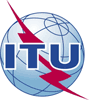 International telecommunication unionTelecommunication Standardization BureauInternational telecommunication unionTelecommunication Standardization Bureau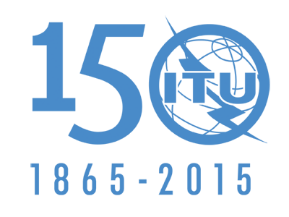 Geneva, 19 February 2015Geneva, 19 February 2015Ref:TSB Collective letter 7/13TSB Collective letter 7/13-   To Administrations of Member States of the Union; -	To ITU-T Sector Members;-	To ITU-T Associates participating in the work of Study Group 13; and -	To ITU Academia-   To Administrations of Member States of the Union; -	To ITU-T Sector Members;-	To ITU-T Associates participating in the work of Study Group 13; and -	To ITU AcademiaTel:+41 22 730 5126+41 22 730 5126-   To Administrations of Member States of the Union; -	To ITU-T Sector Members;-	To ITU-T Associates participating in the work of Study Group 13; and -	To ITU Academia-   To Administrations of Member States of the Union; -	To ITU-T Sector Members;-	To ITU-T Associates participating in the work of Study Group 13; and -	To ITU AcademiaFax:E-mail:+41 22 730 5853tsbsg13@itu.int+41 22 730 5853tsbsg13@itu.int-   To Administrations of Member States of the Union; -	To ITU-T Sector Members;-	To ITU-T Associates participating in the work of Study Group 13; and -	To ITU Academia-   To Administrations of Member States of the Union; -	To ITU-T Sector Members;-	To ITU-T Associates participating in the work of Study Group 13; and -	To ITU AcademiaSubject:Meeting of Study Group 13; Geneva, 20 April – 1 May 2015Meeting of Study Group 13; Geneva, 20 April – 1 May 2015Meeting of Study Group 13; Geneva, 20 April – 1 May 2015Meeting of Study Group 13; Geneva, 20 April – 1 May 2015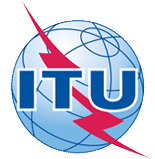 ITU-T Study Group 13 meetingGeneva, Switzerland, 20 April – 1 May 2015ITU-T Study Group 13 meetingGeneva, Switzerland, 20 April – 1 May 2015ITU-T Study Group 13 meetingGeneva, Switzerland, 20 April – 1 May 2015ITU-T Study Group 13 meetingGeneva, Switzerland, 20 April – 1 May 2015ITU-T Study Group 13 meetingGeneva, Switzerland, 20 April – 1 May 2015ITU-T Study Group 13 meetingGeneva, Switzerland, 20 April – 1 May 2015Please return to:Please return to:ITU Geneva (Switzerland)ITU Geneva (Switzerland)E-mail: 	bdtfellowships@itu.intTel:	+41 22 730 5227Fax:	+41 22 730 5778E-mail: 	bdtfellowships@itu.intTel:	+41 22 730 5227Fax:	+41 22 730 5778E-mail: 	bdtfellowships@itu.intTel:	+41 22 730 5227Fax:	+41 22 730 5778E-mail: 	bdtfellowships@itu.intTel:	+41 22 730 5227Fax:	+41 22 730 5778Request for one partial fellowship to be submitted before 9 March 2015Request for one partial fellowship to be submitted before 9 March 2015Request for one partial fellowship to be submitted before 9 March 2015Request for one partial fellowship to be submitted before 9 March 2015Request for one partial fellowship to be submitted before 9 March 2015Request for one partial fellowship to be submitted before 9 March 2015Request for one partial fellowship to be submitted before 9 March 2015Request for one partial fellowship to be submitted before 9 March 2015Participation of women is encouragedParticipation of women is encouragedParticipation of women is encouragedRegistration Confirmation I.D. No: ……………………………………………………………………………
(Note:  It is imperative for fellowship holders to pre-register via the online registration form at: http://www.itu.int/en/ITU-T/studygroups/2013-2016/13/Pages/default.aspx)Country: _____________________________________________________________________________________________Name of the Administration or Organization: ______________________________________________________Mr / Ms  _______________________________(family name)  	________________________________(given name)Title: _________________________________________________________________________________________________Registration Confirmation I.D. No: ……………………………………………………………………………
(Note:  It is imperative for fellowship holders to pre-register via the online registration form at: http://www.itu.int/en/ITU-T/studygroups/2013-2016/13/Pages/default.aspx)Country: _____________________________________________________________________________________________Name of the Administration or Organization: ______________________________________________________Mr / Ms  _______________________________(family name)  	________________________________(given name)Title: _________________________________________________________________________________________________Registration Confirmation I.D. No: ……………………………………………………………………………
(Note:  It is imperative for fellowship holders to pre-register via the online registration form at: http://www.itu.int/en/ITU-T/studygroups/2013-2016/13/Pages/default.aspx)Country: _____________________________________________________________________________________________Name of the Administration or Organization: ______________________________________________________Mr / Ms  _______________________________(family name)  	________________________________(given name)Title: _________________________________________________________________________________________________Registration Confirmation I.D. No: ……………………………………………………………………………
(Note:  It is imperative for fellowship holders to pre-register via the online registration form at: http://www.itu.int/en/ITU-T/studygroups/2013-2016/13/Pages/default.aspx)Country: _____________________________________________________________________________________________Name of the Administration or Organization: ______________________________________________________Mr / Ms  _______________________________(family name)  	________________________________(given name)Title: _________________________________________________________________________________________________Registration Confirmation I.D. No: ……………………………………………………………………………
(Note:  It is imperative for fellowship holders to pre-register via the online registration form at: http://www.itu.int/en/ITU-T/studygroups/2013-2016/13/Pages/default.aspx)Country: _____________________________________________________________________________________________Name of the Administration or Organization: ______________________________________________________Mr / Ms  _______________________________(family name)  	________________________________(given name)Title: _________________________________________________________________________________________________Registration Confirmation I.D. No: ……………………………………………………………………………
(Note:  It is imperative for fellowship holders to pre-register via the online registration form at: http://www.itu.int/en/ITU-T/studygroups/2013-2016/13/Pages/default.aspx)Country: _____________________________________________________________________________________________Name of the Administration or Organization: ______________________________________________________Mr / Ms  _______________________________(family name)  	________________________________(given name)Title: _________________________________________________________________________________________________Registration Confirmation I.D. No: ……………………………………………………………………………
(Note:  It is imperative for fellowship holders to pre-register via the online registration form at: http://www.itu.int/en/ITU-T/studygroups/2013-2016/13/Pages/default.aspx)Country: _____________________________________________________________________________________________Name of the Administration or Organization: ______________________________________________________Mr / Ms  _______________________________(family name)  	________________________________(given name)Title: _________________________________________________________________________________________________Registration Confirmation I.D. No: ……………………………………………………………………………
(Note:  It is imperative for fellowship holders to pre-register via the online registration form at: http://www.itu.int/en/ITU-T/studygroups/2013-2016/13/Pages/default.aspx)Country: _____________________________________________________________________________________________Name of the Administration or Organization: ______________________________________________________Mr / Ms  _______________________________(family name)  	________________________________(given name)Title: _________________________________________________________________________________________________Address: 	_____________________________________________________________________________________________________	_____________________________________________________________________________________________________Tel.: _________________________ Fax:	 _________________________ E-Mail: __________________________________PASSPORT INFORMATION:Date of birth: ________________________________________________________________________________________Nationality: ______________________________   Passport number: _______________________________________Date of issue: ______________ In (place): _________________________Valid until (date): __________________Address: 	_____________________________________________________________________________________________________	_____________________________________________________________________________________________________Tel.: _________________________ Fax:	 _________________________ E-Mail: __________________________________PASSPORT INFORMATION:Date of birth: ________________________________________________________________________________________Nationality: ______________________________   Passport number: _______________________________________Date of issue: ______________ In (place): _________________________Valid until (date): __________________Address: 	_____________________________________________________________________________________________________	_____________________________________________________________________________________________________Tel.: _________________________ Fax:	 _________________________ E-Mail: __________________________________PASSPORT INFORMATION:Date of birth: ________________________________________________________________________________________Nationality: ______________________________   Passport number: _______________________________________Date of issue: ______________ In (place): _________________________Valid until (date): __________________Address: 	_____________________________________________________________________________________________________	_____________________________________________________________________________________________________Tel.: _________________________ Fax:	 _________________________ E-Mail: __________________________________PASSPORT INFORMATION:Date of birth: ________________________________________________________________________________________Nationality: ______________________________   Passport number: _______________________________________Date of issue: ______________ In (place): _________________________Valid until (date): __________________Address: 	_____________________________________________________________________________________________________	_____________________________________________________________________________________________________Tel.: _________________________ Fax:	 _________________________ E-Mail: __________________________________PASSPORT INFORMATION:Date of birth: ________________________________________________________________________________________Nationality: ______________________________   Passport number: _______________________________________Date of issue: ______________ In (place): _________________________Valid until (date): __________________Address: 	_____________________________________________________________________________________________________	_____________________________________________________________________________________________________Tel.: _________________________ Fax:	 _________________________ E-Mail: __________________________________PASSPORT INFORMATION:Date of birth: ________________________________________________________________________________________Nationality: ______________________________   Passport number: _______________________________________Date of issue: ______________ In (place): _________________________Valid until (date): __________________Address: 	_____________________________________________________________________________________________________	_____________________________________________________________________________________________________Tel.: _________________________ Fax:	 _________________________ E-Mail: __________________________________PASSPORT INFORMATION:Date of birth: ________________________________________________________________________________________Nationality: ______________________________   Passport number: _______________________________________Date of issue: ______________ In (place): _________________________Valid until (date): __________________Address: 	_____________________________________________________________________________________________________	_____________________________________________________________________________________________________Tel.: _________________________ Fax:	 _________________________ E-Mail: __________________________________PASSPORT INFORMATION:Date of birth: ________________________________________________________________________________________Nationality: ______________________________   Passport number: _______________________________________Date of issue: ______________ In (place): _________________________Valid until (date): __________________Please select your preference(which ITU will do its best to accommodate)Please select your preference(which ITU will do its best to accommodate)Please select your preference(which ITU will do its best to accommodate)Please select your preference(which ITU will do its best to accommodate)Please select your preference(which ITU will do its best to accommodate)Please select your preference(which ITU will do its best to accommodate)Please select your preference(which ITU will do its best to accommodate)Please select your preference(which ITU will do its best to accommodate)	□ Economy class air ticket (duty station / Geneva / duty station)	□ Daily subsistence allowance intended to cover accommodation, meals & misc. expenses	□ Economy class air ticket (duty station / Geneva / duty station)	□ Daily subsistence allowance intended to cover accommodation, meals & misc. expenses	□ Economy class air ticket (duty station / Geneva / duty station)	□ Daily subsistence allowance intended to cover accommodation, meals & misc. expenses	□ Economy class air ticket (duty station / Geneva / duty station)	□ Daily subsistence allowance intended to cover accommodation, meals & misc. expenses	□ Economy class air ticket (duty station / Geneva / duty station)	□ Daily subsistence allowance intended to cover accommodation, meals & misc. expenses	□ Economy class air ticket (duty station / Geneva / duty station)	□ Daily subsistence allowance intended to cover accommodation, meals & misc. expenses	□ Economy class air ticket (duty station / Geneva / duty station)	□ Daily subsistence allowance intended to cover accommodation, meals & misc. expenses	□ Economy class air ticket (duty station / Geneva / duty station)	□ Daily subsistence allowance intended to cover accommodation, meals & misc. expensesSignature of fellowship candidate:Signature of fellowship candidate:Signature of fellowship candidate:Signature of fellowship candidate:Signature of fellowship candidate:Date:Date:Date:TO VALIDATE FELLOWSHIP REQUEST, NAME, TITLE AND SIGNATURE OF CERTIFYING OFFICIAL DESIGNATING PARTICIPANT MUST BE COMPLETED BELOW WITH OFFICIAL STAMP.N.B. IT IS IMPERATIVE THAT FELLOWS BE PRESENT FROM THE FIRST DAY TO THE END OF THE MEETING.TO VALIDATE FELLOWSHIP REQUEST, NAME, TITLE AND SIGNATURE OF CERTIFYING OFFICIAL DESIGNATING PARTICIPANT MUST BE COMPLETED BELOW WITH OFFICIAL STAMP.N.B. IT IS IMPERATIVE THAT FELLOWS BE PRESENT FROM THE FIRST DAY TO THE END OF THE MEETING.TO VALIDATE FELLOWSHIP REQUEST, NAME, TITLE AND SIGNATURE OF CERTIFYING OFFICIAL DESIGNATING PARTICIPANT MUST BE COMPLETED BELOW WITH OFFICIAL STAMP.N.B. IT IS IMPERATIVE THAT FELLOWS BE PRESENT FROM THE FIRST DAY TO THE END OF THE MEETING.TO VALIDATE FELLOWSHIP REQUEST, NAME, TITLE AND SIGNATURE OF CERTIFYING OFFICIAL DESIGNATING PARTICIPANT MUST BE COMPLETED BELOW WITH OFFICIAL STAMP.N.B. IT IS IMPERATIVE THAT FELLOWS BE PRESENT FROM THE FIRST DAY TO THE END OF THE MEETING.TO VALIDATE FELLOWSHIP REQUEST, NAME, TITLE AND SIGNATURE OF CERTIFYING OFFICIAL DESIGNATING PARTICIPANT MUST BE COMPLETED BELOW WITH OFFICIAL STAMP.N.B. IT IS IMPERATIVE THAT FELLOWS BE PRESENT FROM THE FIRST DAY TO THE END OF THE MEETING.TO VALIDATE FELLOWSHIP REQUEST, NAME, TITLE AND SIGNATURE OF CERTIFYING OFFICIAL DESIGNATING PARTICIPANT MUST BE COMPLETED BELOW WITH OFFICIAL STAMP.N.B. IT IS IMPERATIVE THAT FELLOWS BE PRESENT FROM THE FIRST DAY TO THE END OF THE MEETING.TO VALIDATE FELLOWSHIP REQUEST, NAME, TITLE AND SIGNATURE OF CERTIFYING OFFICIAL DESIGNATING PARTICIPANT MUST BE COMPLETED BELOW WITH OFFICIAL STAMP.N.B. IT IS IMPERATIVE THAT FELLOWS BE PRESENT FROM THE FIRST DAY TO THE END OF THE MEETING.TO VALIDATE FELLOWSHIP REQUEST, NAME, TITLE AND SIGNATURE OF CERTIFYING OFFICIAL DESIGNATING PARTICIPANT MUST BE COMPLETED BELOW WITH OFFICIAL STAMP.N.B. IT IS IMPERATIVE THAT FELLOWS BE PRESENT FROM THE FIRST DAY TO THE END OF THE MEETING.Signature:Signature:Signature:Signature:Signature:Date:Date:Date:This confirmation form should be sent directly to the hotel of your choiceINTERNATIONAL TELECOMMUNICATION UNIONMonMon20 April20 AprilTueTue21 April21 AprilWedWed22 April22 AprilThuThu23 April23 AprilFriFri24 April24 AprilSatSatSunSunMonMon27 April27 AprilTueTue28 April28 AprilWedWed29 April29 AprilThuThu30 April30 AprilFriFri1 May1 MayTracksAMAMPMPMAMAMPMPMAMAMPMPMAMAMPMPMAMAMPMPM25 April25 April26 April26 AprilAMAMPMPMAMAMPMPMAMAMPMPMAMAMPMPMAMAMPMPMSG 13 PLEN------------WP1/13----WP2/13--WP3/13----Q2/131--IoTIoTIoTIoTIoTIoTIoTIoTIoTIoT--2)IoTIoTIoTIoTIoT------------------Q3/131IoTIoT--------------Q1/132--------------------------------------Q4/132--------Q5/132------Q6/133------5)--------Q7/133------------Q8/13(TBC)     3Q9/134----------Q10/134--*--------------*Q12/135------------------Q13/136------------Q14/137--------------------------2)------------Q15/137------------Q16/137--1)--1)--1)--1)--1)--1)--1)--1)--1)--1)Q11/137IoTIoTIoTIoTIoTIoT--1)--1)IoTIoTIoTIoTIoTIoTIoTIoT--1)--1)--1)--1)--1)--1)--1)--1)Q17/138----------------------Q18/138--------------------Q19/138------CCM*CCM*--JRG-CCMCCM*CCM*Newcomers info session4)Ad-hoc on review of current SG13 activities6)*6)*Ad-hoc on Resolution 383)JCA-SDN--*--*Trusted environment workshop--*--*--*--*Legend: ••••PLEN:WPx:IoT:CCM: SG13 Plenary sessionWorking Party xQuestion participates in IoT GSI event in this sessionQuestion participates in JRG-CCM meeting in this session••--:- : Represents a meeting session45 minutes slot•:Represents a lunch/evening session•:Represents an early morning session•*:Session is supported by remote participation tools••••••Note 1:Note 2:Note 3:Note 4:Note 5:Note 6:Joint session of Qs 11/13 and 16/13Joint session of Q2/13, Q14/13, Q4/11 and Q6/11 on SDN (TBC)Session timing is 12:30 – 13:30Session timing is 13:30 – 14:30Joint session of Q4/11 and Q6/13 on relationship of Q.CSO and Y.VNCSession timing is 13:00 – 14:30Tracks:1 – NGN evolution - Qs 2/13 and 3/132 – IMT and scenarios - Qs 1/13, 4/13 and  5/13 3 – Security and QoS – Qs 6/13, 7/13 and 8/134 – Mobility – Qs 9/13 and 10/135 – DSN – Q12/136 – PTDN – Q13/137 – Networks of future and SDN – Qs 11/13, 14/13, 15/13 and 16/138 – Cloud Computing – Qs 17/13, 18/13 and 19/13